от 29 декабря 2022 года									       № 502-рОб изменении существенных условий контракта На основании части 65.1 статьи 112 Федерального закона от 05.04.2013 № 44-ФЗ «О контрактной системе в сфере закупок товаров, работ, услуг для обеспечения государственных и муниципальных нужд» (далее – Закон № 44-ФЗ):  Установить, что в случае, если при исполнении контракта, заключенного в рамках Закона № 44-ФЗ до 1 января 2024 года, возникли независящие от сторон контракта обстоятельства, влекущие невозможность его исполнения, заказчики (муниципальные заказчики)  на основании документов, подтверждающих наличие независящих от сторон контракта обстоятельств, влекущих невозможность исполнения контракта, поступивших от поставщика (подрядчика, исполнителя), подготавливают в срок не более 3 (трех) рабочих дней с момента получения такого обращения дополнительное соглашение о возможности внесения изменений в существенные условия контракта.Настоящее распоряжение вступает в силу со дня подписания. Общему отделу администрации городского округа город Шахунья Нижегородской областиобеспечить размещение настоящее распоряжение на официальном сайте администрации городского округа город Шахунья Нижегородской области.Контроль за исполнением настоящего распоряжения оставляю за собой.Глава местного самоуправлениягородского округа город Шахунья							   О.А.Дахно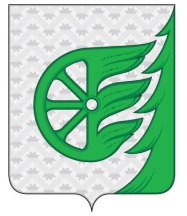 Администрация городского округа город ШахуньяНижегородской областиР А С П О Р Я Ж Е Н И Е